Примерные заданиярегионального этапа Всероссийской олимпиады профессионального мастерства 
по УГС 09.00.00 Информатика и вычислительная техника
среди студентов профессиональных образовательных организацийПрофессиональное комплексное задание I уровняТестированиеИнвариантная частьУкажите, к какому виду относится ошибка, когда происходит «зависание» компьютераОшибки компоновкиОшибки компиляцииОшибки выполненияУкажите категорию, к которой относятся ошибки ПО, заключающиеся в том, что программа выполняет свои функции плохо или не выполняет их полностьюНекорректная работа с аппаратурой компьютераФункциональные недостаткиНедостаточная производительностьОшибки управления потокомПеред Вами ярлыки компьютерных программ.   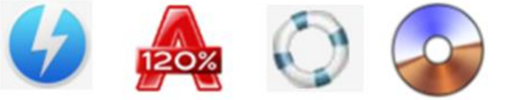 Количество программ, предназначенных для эмуляции дисков равно: 1234Названия известных программ перевели на русский язык. Какая из них предназначена для разработки мобильных приложений?Суглинок ВспышкаЗатмение роботаМощная точкаВолны мечты В таблице Excel построен график функции по приведенным данным. На каком графике он изображен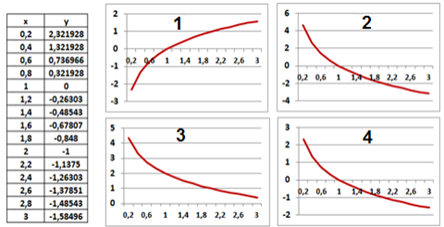 Какой адрес имеет самая последняя ячейка первого столбца MS Excel? А1048576А1048570А9999999Определить невозможноБаза данных содержит столбцы Личный Номер, Фамилия, Должность, Рабочий Телефон. В эту базу данных внесена информация на 40 человек. Сколько полей и сколько записей в этой базе данных?40 полей, 4 записи 4 поля, 160 записей 160 полей, 40 записей4 поля, 40 записейКаким условием нужно воспользоваться для поиска в сети Интернет информации о фруктах, растущих на острове Тайланд или Бора-Бора (для обозначения логической операции «ИЛИ» используется символ |, а для операции «И» - символ &)?А) фрукты&(Тайланд| Бора-Бора)		Б) фрукты&Тайланд& Бора-Бора	В) фрукты|Тайланд| Бора-Бора			Г) фрукты&(остров|Тайланд| Бора-Бора)Копируя текст с HTML-станиц в документ MS Word, изменяя выравнивание абзаца, Настя заметила некорректное оформление текста. Между некоторыми словами расстояние между словами оставалось неизменным, а между другими изменялось. Кроме того, выравнивание одного абзаца влияло на выравнивание другого. Какие скрытые символы текста повлияли на действия Насти? конец абзаца и неразрывный пробел; неразрывный пробел и разрыв строки; конец абзаца и разрыв строки; разрыв раздела и неразрывный пробелОпределите, конструктор какого элемента MSAccess представлен на рисунке и выберите правильное пояснение к этому элементу.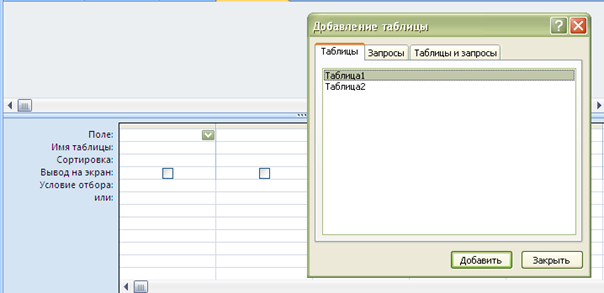 Создаются для того, чтобы сделать более удобной работу пользователя при вводе, просмотре и редактировании данных в таблицах.Это команды и результаты обращения пользователя к СУБД для поиска, сортировки, добавления, удаления и обновления информации.Это документы, сформированные на основе данных и предназначенные для вывода на печать.В них хранятся данные; является главным типом объектов СУБДВыберите пункт, содержащий только протоколы передачи электронной почты: IMAP, LDAP, POP; HTTP, IMAP, POP; SSH, NFS, POP; IMAP, POP, SMTPКакая группа символов не может быть представлена в кодовой таблице ASCII в интервале адресов 128 -255? Китайские символы; Символы кириллицы; Символы немецкого алфавита; Символы псевдографикиКакая формула была записана в ячейке В2?=А$2*10+$В1=$А2*10+$В1=А2*10+В1=$А2*10+В$1В ячейке G4 электронной таблицы записана формула. Эту формулу скопировали в ячейку F3. В результате значение в ячейке F3 вычисляется по формуле 2xy, где x – значение в ячейке C22, а y – значение в ячейке D22. Укажите, какая формула могла быть написана в ячейке G4.=2∗C22∗D22=2∗$C22∗$D22=2∗C$22∗D$22=2∗D$22∗$D23Какое сочетание клавиш отвечает за вырезание в буфер обмена?Ctrl+ACtrl+XCtrl+PCtrl+CКакой клавишей можно запустить демонстрацию слайдов в MS PowerPoint?F11F5F1F9Заданы имя почтового сервера alfa-centavra, находящегося в зоне ru, и имя почтового ящика alex. Определить e-mail адресalfa-centavra@alex.rualex@alfa-centavra.rualfa-centavra.alex@rualex.alfa-centavra@ruС помощью какого устройства можно вывести информацию? Сканер    Процессор ДисководПроцессорВыражение 5(A2+C3):3(2B2-3D3) в электронной таблице имеет вид:5(A2+C3)/3(2B2-3D3) ; 5*(A2+C3)/3*(2*B2-3*D3); 5*(A2+C3)/(3*(2*B2-3*D3)) ; 5(A2+C3)/(3(2B2-3D3)) .Количество записей в базе данных изменится, если:Добавить/удалить столбец;Добавить/удалить строку;Поменять местами строки;Переименовать столбец.Как называется система взаимосвязанных технических устройств, выполняющих ввод, хранение, обработку и вывод информации?Программное обеспечениеАппаратное обеспечениеКомпьютерное обеспечениеСистемное обеспечениеИнформационный объем сообщения: «Люблю я пышное природы увяданье» - равен:27 байт248 бит22 байта284 битЕдиница измерения емкости памяти:ТактКилобайтВольтМегавольтЗадание ритма при передаче информационных сигналов в компьютере осуществляет:Тактовая частотаТактовый генераторОЗУПЗУК новогоднему празднику Оля отправила 110 открытки с поздравлениями, а Маша на 2 меньше. Сколько всего открыток отправили девочки?1000101010111110Один бод – это…1 байт/с1 бит/с10 бит/с1 байт/минВ электронных таблицах ведется расчет заработной платы. В столбце А размещен список сотрудников, в столбце В-оклад сотрудников, а в столбце С – рассчитывается подоходный налог в размере 13% от оклада. Какую формулу необходимо поместить в ячейку С, чтобы рассчитать размер подоходного налога?=А1*0,13=В1*0,13=С1*0,13=(А1+В1)*0,13Как называется способность ПО безотказно выполнять заданные функции при заданных условиях в течение заданного периода времени с высокой степенью вероятности.Укажите, как называется отношение уровня услуг, предоставляемых программным обеспечением, к объему используемых вычислительных ресурсов.Как называется рабочая модель разрабатываемого ПО, устройства, легко поддающаяся модификации и расширению и позволяющая получить представление о его ключевых свойствах до полной реализации Как называется самостоятельная часть программы, имеющая определенное назначение и обеспечивающая заданные функции обработки?)Перед Вами форматы мультимедийных файлов. Сколько из них относятся к видеофайлам: BMP, JPEG, PNG, ASF, WAV, FLV, MOV, AIFF, TIFF, DivX, GIFДан фрагмент электронной таблицы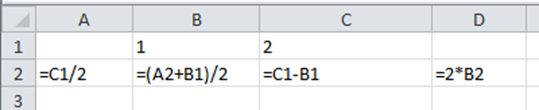 После выполнения вычислений была построена диаграмма по значениям диапазона ячеек A2:D2. Укажи получившуюся диаграмму.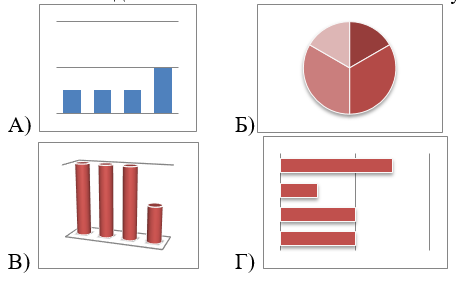 В клетке электронной таблицы с адресом А1 хранится число 17. В клетку с адресом В1 занесена формула:  =ЕСЛИ(А1<10;2;ЕСЛИ(А1<15;3;ЕСЛИ(А1<20;4;5))). Чему будет равно значение клетки В1?Дан фрагмент электронной таблицы. Формулу из ячейки В2 последовательно скопировали в ячейки В3, В4, …, В11. Затем формулу из ячейки С3 последовательно скопировали в ячейки С4, С5, …, С10. После этого в ячейке С11 записали формулу: =- СУММ (С3:С10). Какое значение получилось в ячейке С11. В ответе запишите число. 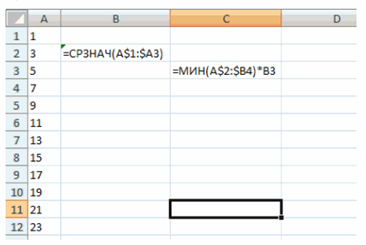 Модему, передающему информацию со скоростью 512 байт/c, потребовалось 1 минута и 4 секунды, для того чтобы передать растровое изображение. Укажите максимальное количество цветов в палитре изображения, если известно, что его размер составил 128×256 пикселей. Ответ записать в виде целого числа.Укажите логотип бесплатно векторного редактора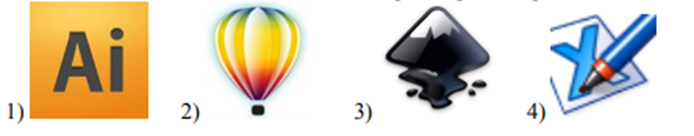 Основателем фирмы является известный германский инженер, изобретатель, учёный, видный политический и общественный деятель. Эта фирма выпустила первый сотовый телефон с диктофоном и цветным дисплеем. О какой фирме идет речь?Устройство для автоматического вычерчивания с большой точностью рисунков, схем, сложных чертежей, карт и другой графической информации на бумаге размером до A0 или кальке. Сколько записей БД отображает форма в удобном для пользователя виде?Специальный язык запросов, который обеспечивает выборку и модификацию данных в базе данных – это язык __________В докладе по истории 16 страниц. Каждая страница содержит текст из 36 строк, в каждой строке 136 символов. Определите информационный объем реферата в килобайтах, при условии, что каждый символ записан в двухбайтной кодировке Unicode.  (Ответ-153) Для определения типа файла необходимо знать __________ (расширение) Программы, позволяющие управлять внешними устройствами компьютера, называются __________ (драйвер)Совокупность данных на информационном носителе, имеющая имя, называется______ (каталог)Точность представления чисел зависит от количества разрядов, отведенных под _______ (мантиссу)Числа, имеющие дробную часть, называют __________ (вещественные)Единицей в старшем разряде обозначается ________ (знак)Римская система счисления является ________________ (непозиционной)Минимальным объектом графического изображения является ____________ (точка (пиксель))Знаковая система представления информации называется - ________________ (язык)Установите соответствие между ошибками, возникающими при работе с электронными таблицами и их значениями: Установите соответствие между тегами HTML и их описанием: Установите соответствие между расширениями и типами файлов:Создавать таблицы в СУБД можно различными способами: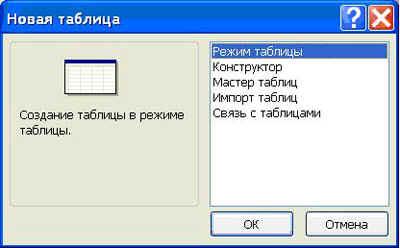 Какое пояснение соответствует каждому из них?Установи соответствие между пиктограммами и названием программ:Установите соответствие между названиями алгоритмических конструкций и опера тарами языка программирования, реализующими эти конструкции, фигурами блок-схемы и их смысловой нагрузкойУстановите соответствие.Сопоставьте соответствующие инфологические модели данных с их описанием:Сопоставьте Элементы с соответствующими значениями:Составьте теги HTML с соответствующими значениями:Расположите стандарты беспроводной передачи данных по дальности их действия (по возрастанию)Расположите  в правильной последовательности названия выходов: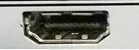 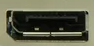 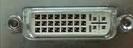 Расположите в правильной последовательности: программу для создания мультимедийных презентацийпрограмму для работы с графикойпрограмму для работы с текстомпрограмма для работы с видеофайламиа)б)в) г)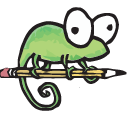 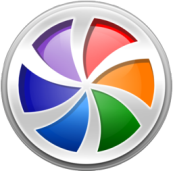 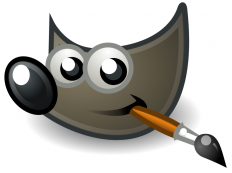 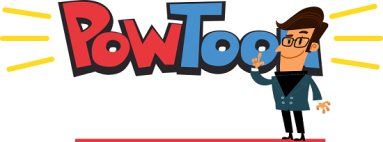 Расположите перечисленные ниже термины в хронологическом порядке их появления (введения в обращение).1-byte2-bit 3-OLAP4-hypertextРасположите в порядке исторического появления виды принтеров:А)б)в)г)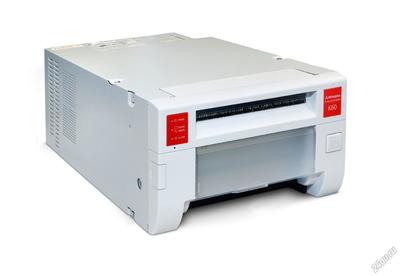 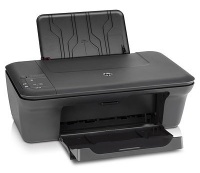 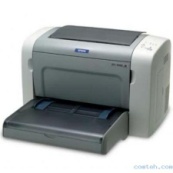 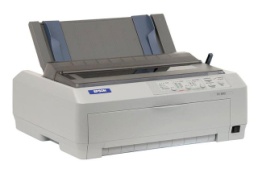 Пронумеруйте последовательность действий при информационном моделировании.Восстановите последовательность технологической цепочки решения задач с помощью компьютера. Правильно пронумеруйте последовательность действий.Установите последовательность этапов развития информационной технологии:Петя записал IP-адрес школьного сервера на листке бумаги и положил его в карман куртки. Петина мама случайно постирала куртку вместе с запиской. После стирки Петя обнаружил в кармане четыре обрывка с фрагментами Ip-адресами. Эти фрагменты обозначены буквами А, Б, В, Г. Восстановите Io-адрес. В ответе укажите последовательность букв, обозначающих фрагменты, в порядке, соответствующем Ip-адресу.Доступ к файлу htm.net , находящемуся на сервере com.edu, осуществляется по протоколу ftp. В таблице фрагменты адреса файла закодированы буквами от А до Ж. Запишите последовательность этих букв, кодирующих адрес указанного файла в сети Интернет.Доступ к файлу ftp.net , находящемуся на сервере txt.org, осуществляется по протоколу http. В таблице фрагменты адреса файла закодированы буквами от А до Ж. Запишите последовательность этих букв, кодирующую адрес указанного файла в сети Интернет.Установите последовательность шагов процесса создания прототипаУстановите порядок разделов технического задания, согласно ГОСТ 34.602 – 89:Установите порядок уровней в модели OSIУстановите последовательность в стеке протоколов TCP/IPУстановите последовательность появления версий программыУкажите последовательность появления диаграмм UML при объектно-ориентированном подходе к проектированию программных комплексовВариативная частьКаталоги (папки) образуют:Иерархическую структуру;Сетевую структуру;Реляционную структуру;Конфиденциальную структуру.Текстовые файлы имеют расширение:txtexesyslnkWindows 10 – это:операционная системаоперационная оболочкаприкладная программавспомогательная программаПрограммой-архиватором называют:программу для уменьшения информационного объема файловпрограмму резервного копирования файловсистему управления базами данныхсистему программированияПрограммы обслуживания устройств ЭВМ называются:ДрайверамиЗагрузчикамиТрансляторамиИнтерпретаторамиК программам архиваторам относятся:WinRARPaintNotepadPhotoshopКлюче в команде DOS указывает на то:Как выполняется командаДля чего используется командаЧто делает командаКак записывается командаТекстовый редактор – это:Приложение, используемое для создания текстовых документов и работы с нимиПриложение, используемое для создания таблиц и работы с нимиПриложение, используемое для автоматизации задач бухгалтерского учетаПриложение, используемое для создание графических изображенийОперативная память предназначена для:Кратковременного хранения информации в текущий момент времениДлительного хранения информацииХранения неизменяемой информацииУстановки программного обеспеченияКаталог (папка) – это:Место хранения объектов операционной системыВнешняя память длительного храненияПостоянная память ПКПоследовательность операторов и командУстройство, отвечающее за выполнение арифметических, логических операций и операций управления, записанных в машинном коде…?ЭВМПроцессорОперативная памятьЖесткий дискПроизводят над операндами логические операции, например, логическое И, логическое ИЛИ, исключающее ИЛИ, очистку, инверсию, разнообразные сдвиги (вправо, влево, арифметический сдвиг, циклический сдвиг). Про что идет речь?Команды пересылкиЛогические командыАрифметические командыКоманды переходовПо назначению регистры различаются…?Аккумулятор, флаговые, общего назначенияИндексные, указательныеСегментные, управляющиеВсе варианты верныСостоит из большого числа сходных процессоров, которые выполняют одну и ту же последовательность команд применительно к разным наборам данных. Про что идет речь?Матричный процессорВекторный процессорЦентральный процессорМикропроцессор Набор микросхем (может быть и в одной микросхеме), являющийся интерфейсом между составными частями компьютера, такими, как ЦП, ОЗУ, ПЗУ, Порты ввода/вывода…?ШинаВидеокартаЧипсетСлотЧисло элементарных операций, выполняемых  микропроцессором  в  единицу времени (операции/секунда)…это?Тип микропроцессораБыстродействие микропроцессораТактовая частота микропроцессораРазрядность пpоцессоpа.Предназначены для изменения обычного порядка последовательного выполнения команд. Про что идет речь?Команды пересылкиЛогические командыКоманды переходовАрифметические командыПо типу приёма и выдачи информации различают типы регистров:Сдвиговые регистры, параллельные регистрыСегментные регистры, управляющие регистрыИндексные регистры, флаговые регистрыВсе варианты верныВекторный процессор…?Состоит из большого числа сходных процессоров, которые выполняют одну и ту же последовательность команд применительно к разным наборам данныхОбеспечивает параллельное выполнение операций над массивами данныхСоединяет процессор с северным мостом или контроллером памяти MCHСистема из нескольких параллельных процессоров, разделяющих общую памятьШина ввода-выводаСвязаны с определенными участками процессора и позволяют записывать и читать данные из оперативной памятиЭти шины питают электричеством различные, подключенные к ним устройстваПозволяет процессору взаимодействовать с периферийными устройствамиПредназначена для передачи информации между процессором и основной памятьюСпособ организации диалога пользователя с ПК и прикладными программами _______________ (интерфейс)Принудительная передача управления от выполняемой программы к системе, происходящая при возникновении определенного события ______________ (прерывание)Способ организации вычислительного процесса, при котором на одном процессоре попеременно выполняются сразу несколько программ ____________ (многозадачность)Метод управления памятью, основанный на том, что все процессы, участвующие в мультипрограммной обработке, хранятся во внешней памяти, и при необходимости целиком перемещаются в оперативную память или удаляются оттуда ______________(свопинг)Компонент операционной системы, осуществляющий управление вводом-выводом ____________супервизорФиксация в системном журнале событий, связанных с доступом к защищаемым системным ресурсам _____________(аудит)Часть операционной системы, встроенная в компьютер, содержащая тест функционирования компьютера, вызывающая загрузчик операционной системы _ BIOSСпециальные резидентные программы, дополняющие систему ввода-вывода и обеспечивающие обслуживание устройств вычислительной системыСпециальным образом организованный файл, содержащий в себе один или несколько файлов в сжатом или несжатом виде и служебную информацию об именах файлов, дате и времени их создания и т.д. _____________архив, архивный файлСпециально написанная программа, способная самопроизвольно присоединяться к другими программам, создавать свои копии и внедрять их в файлы, системные области компьютера и в вычислительные сети с целью нарушения работы программ, порчи файлов и папок, создания всевозможных помех в работе на компьютере __________ вирус11.	Устройство, отвечающее за выполнение арифметических, логических операций и операций управления, записанных в машинном коде – это____________?12.	Компонент архитектуры современного ПК, отвечает за преобразование графической информации в видеосигнал для монитора -  это____________?Ответ: видеокарта13.	Набор микросхем, спроектированных для совместной работы с целью выполнения набора заданных функций – это____________?14.	 Соединение, служащее для передачи данных между функциональными блоками компьютера – это____________?15.	Каждое устройство компьютера подключается к системной плате через специальный разъем - ____________?16.	Разъемы, служащие для подсоединения к системному блоку разнообразных периферийных устройств – это ____________?17.	Электронное устройство, предназначенное для подключения к магистрали компьютера разных по принципу действия, интерфейсу и конструктивному исполнению периферийных устройств - это____________?18.	Совокупность триггеров, способных хранить один двоичный разряд и связанных между собой общей системой управления – это____________?19.	Простейшее устройство последовательного типа с двумя устойчивыми состояниями, предназначенное для ввода, хранения и вывода одного бита (разряда) информации в двоичных кодах – это____________?20.	Электронная логическая схема, выполняющая суммирование двоичных чисел – это____________?11.	Электронное устройство, способное обрабатывать данные и производить вычисления ____________12.	Логическая организация и структура аппаратных и программных ресурсов вычислительной системы ___________________ 13.	Универсальное устройство визуального отображения всех видом информации ____________14.	Устройство, которое, анализируя какой-либо объект, создаем цифровую копию изображения объекта __________________ 15.	Часть системы памяти ЭВМ, в которую процессор может обратиться за 1 операцию ________________16.	Устройство, применяющееся в системе связи и выполняющее функцию модуляции и демодуляции _________________ 17.	Автор принципов построения и функционирования ЭВМ  _______________ 18.	Архитектура вычислительной системы с полным набором команд _____ 19.	Архитектура вычислительной системы с минимальным набором команд ___20.	Компьютерный порт, применяющийся для подключения клавиатуры и мыши ______Выберите действие каждой из командВыберите соответствующие заданным расширениям типы файловВыберите соответствующее названия операционной системы по значкуВыберите соответствующую группам программВыберите соответствие видов операционных систем и их названийВыберите команды, соответствующие группеВыберите соответствующее назначение указанных системных таблиц ввода-выводаУстановите соответствие между типом интерфейса и приложениемУстановите соответствие между командой архиватора и выполняемым действиемУстановите соответствие между командой и выполняемым действиемУстановите соответствие между изображением порта и его названием. Ответ запишите в виде последовательности типа: 1А2В3Г4БУстановите соответствие между портом звуковой карты и его цветом. Ответ запишите в виде последовательности типа: 1А2В3Г4БУстановите соответствие между названием кабеля и его назначением. Ответ запишите в виде последовательности типа: 1А2В3Г4БУстановите соответствие между названием разъемов видеокарты и его описанием. Ответ запишите в виде последовательности типа: 1А2В3Г4БУстановите соответствие между поколением видеокарты и количеством контактов на RAM. Ответ запишите в виде последовательности типа: 1А2В3Г4БУстановите соответствие между командами процессора и соответствующей им категорией. Ответ запишите в виде последовательности типа: 1А2В3Г4БУстановите соответствие между типом регистра и его назначением. Ответ запишите в виде последовательности типа: 1А2В3Г4БУстановите соответствие между типом регистра и его назначением. Ответ запишите в виде последовательности типа: 1А2В3Г4БУстановите соответствие для регистров общего назначения. Ответ запишите в виде последовательности типа: 1А2В3Г4БУстановите соответствие для регистров общего назначения. Ответ запишите в виде последовательности типа: 1А2В3Г4БУкажите последовательность загрузки модулей DOS при включении ПКBIOSБлок начальной загрузкиIo.sys  и msdos.sysCommand.comConfig.sysAutoexec.batУкажите последовательность шагов обработки прерыванийУстановление факта прерывание и его идентификацияЗапоминание состояния прерванного процесса вычисленийПередача управления на подпрограмму обработки прерыванияСохранение информации о прерывании, которую не удалось спасти на шаге 2Выполнение программы обработки прерыванияВосстановление информации, относящейся к прерванному процессуВозврат на прерванную программуРаспределить прерывания по уровням приоритета от низкого к высокомиПрограммные прерыванияТерминалыСетевое оборудованиеМагнитные дискиСистемный таймерСредства контроля процессораУкажите последовательность переходов процесса из одного состояния в другоеНовыйГотовыйВыполняемыйЗавершенныйУкажите последовательность формирования команды для использования в командной строкеКомандаПараметрКлючЗапишите в порядке возрастания2247483648 Кб2 Тб2097150 Мб2050 ГбЗапишите в порядке возрастания поколений архитектур для микропроцессоров IntelHaswellKaby LakeCoffee LakeBroadwellЗапишите в порядке возрастания поколений микропроцессоров AMD ZenPhenom IIBulldozerSledgehammerЗапишите в порядке возрастания поколения видеокарт NVIDIARiva TNTGeForce 2GeForce 256Riva 128/128ZXЗапишите в порядке возрастания пропускной способности шины:AGPСистемная шинаPCIШина данныхЗапишите порядок  подключения периферийного устройства к шине устройствошинаконтроллерпортЗапишите в порядке появления разъемы для подключения мониторов:VGADisplayPortHDMIDVIЗапишите в порядке убывания размеров материнской платы:ATXMICRO-ATXMINI-ATXFlex-ATXЗапишите порядок подключения основных устройств к материнской плате:Подключить блок питанияЗакрепить материнскую плату на корпусе системного блокаПодключить винчестерПодключить корпусные вентиляторыПодключить видеокартуПодключить картридерЗапишите в порядке убывания объема внутренней памяти компьютера:Кеш-памятьОперативнаяПостояннаяУкажитеэтапы нахождения дополнительного кода отрицательного числаНайти прямой код модуля числаДописать слева необходимое количество нулейИнвертировать цифры числаДобавить к младшему разряду 1Расположите устройства в порядке уменьшения скорости работы с информациейПроцессорОперативная памятьТвердотельный накопительЖесткий дискРасположите устройства в порядке увеличения объема хранимой информацииКэш-памятьОперативная памятьЖесткий дискУкажите последовательность выполнения действий AORBANDNOTCNOTANDORУкажите последовательность выполнения действий (AORB) ANDNOTCORNOTANDПеревод профессионального текста (сообщения)Satellites and TelecommunicationsThe first launches of artificial satellites beginning with Sputnik on 4 October 1957 by the Soviet Union and with Explorer I by the United States of America on 2 January 1958 began a new era of Earth observation. A worldwide system of satellites has been created and it is possible to transmit signals around the globe by bouncing them from one satellite to an earth station and then to another satellite and so on. This means the satellite revolution, which has changed how people communicate.The system serves not only the observational requirements of weather forecasting as it did in its first years but also a wide range of applications meeting the requirements of hydrology, climatology, oceanography, disaster prevention and telecommunication.Satellite telephones are able to make calls from anywhere on the Earth to anywhere else. That makes them particularly useful for communicating with many of the countries in the less developed parts of the world, in remote, third-world villages and for explorers. Satellite messages have the same global coverage as satellite telephones, but carry text alone. As we know, the Internet works in space too. The only problem for ordinary users is one-way transmissions. This problem is solved by using combine transmissions, when you make a call using land communications and receive ordered information through your satellite plate, which is a dish-shaped type of parabolic antenna designed to receive or transmit information by radio waves to or from a communication satellite.Voice and messaging systems also tell their users where they are within a few hundred meters. Combined with the messaging service, the location service can help rescue teams to find lost adventurers, the police to find stolen cars, exporters to follow the progress of cargoes and so on.At the beginning of the 21st century, more than 100 million European homes were able to watch television programmes transmitted by satellites, either by direct reception or through cable distribution systems.Satellite method of communication is the future of telecommunications.Задача 1: Письменно перевести профессиональный текст с использованием словаря.Задача 2: Ответить на вопросы.Generalunderstanding.Who can be provided with satellite communication services?In what fields of human activity can satellites be useful?What is a satellite plate?«Задание по организации работы коллектива»Задача 1. Составить сетевой график организации работы исполнителей. Определить минимальное необходимое время для выполнения всего комплекса работ. Определить фиксированные моменты времени окончания предшествующих и начала последующих работ (сроки свершения событий). Результаты расчета сведите в таблицу.Перед вами технологическая последовательность и продолжительность работ, комплексно представляющих запланированный процесс деятельности коллектива.Таблица 1 – Исходные данные Составьте сетевой график организации работы исполнителей.Определите критический путь и его продолжительность.Рассчитайте сроки свершения событий.При выполнении каких работ и событий могут быть резервы времени? Аргументируйте ответ?Задача 2. Определить и спланировать комплекс выполнения работ по реализации проекта, составить график Ганта.Исходные данныеДата начала проекта 15.01.2021Необходимо провести следующие виды работ с продолжительностью: - заключение договора аренды помещения, Сидоров Л.И., 1 неделя;- закупка и поставка оборудования, Шмаков А.В. 3 недели;- обучение персонала, Трунова К.И., 1 неделя;- подписание контрактов на поставку сырья, Иванов А.А. 1 неделя;- регистрация юридического лица, Петров П.П., 2 недели;- ремонт помещения, Шмаков А.В. 1 неделя.- поиск помещения, Сидоров Л.И., 2 недели;- монтаж и запуск оборудования, Шмаков А.В. 2 недели;Определите общую продолжительность выполнения всего комплекса работ, аргументируйте ответ.Задача 3. Оформить служебную записку на имя руководителяПодготовить при помощи программного продукта Microsoft Word служебную записку на имя руководителя предприятия Скороскопова Александра Сергеевича об утверждении ответственных лиц по реализации проекта (задача 2), распределёнными обязанностями между сотрудниками компании и разработанным графиком их работ (сроками исполнения). Служебная записка должна соответствовать правилам оформления деловой документации.Инвариантная часть профессионального комплексного задания II уровняСпециальность 09.02.01. Компьютерные системы и комплексыСпециальность 09.02.02. Компьютерные сетиЗадача 1. Создание виртуальных машин (ВМ) заданной конфигурации с использованием ПО OracleVMVirtualBox.Параметры виртуальной машины №1:Имя: VM_Olimp_[номер участника]_1 (Например VM_Olimp_D1_1).Расположение: Папка «Документы/VM1».Тип ОС Windows 10 (разрядность определить самостоятельно, используя наименование образа диска в папке VM1)Оперативная память, выделяемая при запуске 2048 Мб.Сетевое подключение: Адаптер 1 «Внутренняя сеть» (имя сети произвольное). MAC-адрес 0800.CAFE.DEADСоздать новый виртуальный жесткий диск, с фиксированным размером 30 Гб. Подключить образ диска, расположенный в папке «Документы/VM1» профиля пользователя.Параметры виртуальной машины №2:Имя: VM_Olimp_[номер участника]_2 (Например VM_Olimp_D1_2).Расположение: Папка «Документы/VM2».Тип ОС Ubuntu (разрядность определить самостоятельно, используя наименование образа диска в папке VM2)Оперативная память, выделяемая при запуске 2048 Мб.Сетевое подключение: Адаптер 1 «Внутренняя сеть» (имя сети произвольное). MAC-адрес 0800.DEAD.BEAFСоздать новый виртуальный жесткий диск, с фиксированным размером 20 Гб. Подключить образ диска, расположенный в папке «Документы/VM2» профиля пользователя.После создания виртуальной машины №1 изменить ее параметры:Увеличить число виртуальных процессоров до 2-х.Создать не менее двух виртуальных жестких дисков размером 1 Гб в папке «Документы/VM1» и подключить их к виртуальной машине.Включить для виртуальной машины №1 опцию ускорения 3D.Понизить приоритет загрузки с Гибких дисков до минимально возможногоЗадача 2. Выполнить установку операционной системы Windows 10 на основной жесткий диск виртуальной машины №1. Ввод ключа продукта пропустить. После завершения установки выключить все вспомогательные средства системы для наблюдения за пользователем. Создать пользователя, обладающего правами администратора. Логин Admin, пароль Olimp2020. Настроить параметры ОС в соответствии с заданием: Имя компьютера Win_OlympВ установленной ОС создать программный зеркальный массив из добавленных дисков, назначив ему букву диска Z. На диске Z создайте папку Share. Откройте общий доступ к этому каталогу. Права на запись должен иметь только пользователь Admin, остальные только на чтение.Измените расположения каталогов «Рабочий стол», «Документы» и «Видео». Для нового расположения каталогов - создайте соответствующие папки на диске Z. Добавьте в автозагрузку браузер и любой текстовый редактор.Откройте политику учётных записей, задайте параметры политики паролей и политики блокировки учётных записей (значения параметров произвольные).Создать на рабочем столе ярлык, при двойном нажатии на который операционная система завершает работу.Задача 3.  Выполнить установку операционной системы Ubuntu на основной жесткий диск виртуальной машины №2. Пользователь olimp2 пароль toortoor. Настроить следующие параметры ОС:IP-адрес статический 172.16.1.100/16Шлюз 172.16.0.1DNS 172.16.0.40Имя компьютера: Olimp2Окружение рабочего стола LXDEРазместить на рабочем столе ярлыки ПО LibreOfficeWrite, ПО LibreOfficeCalcИспользуя терминал (консоль) создать каталог /pub. Каталог /pub предназначен для совместной работы пользователей user1 и user2 (создайте пользователей). Необходимо, чтобы каждый из них мог создавать в /pub файлы, а другой пользователь мог их редактировать. Остальные пользователи не должны иметь доступа в данный каталог.Вариантная часть профессионального комплексного задания II уровняСпециальность 09.02.01. Компьютерные системы и комплексыВ соответствии с задачами 1-3 спроектируйте схемы на основе контроллера Arduino, используя симулятор Tinkercad (www.tinkercad.com/). Напишите и протестируйте программный код.Задача 1. ТерменвоксСпроектируйте музыкальный инструмент терменвокс, с помощью которого можно менять высоту звучания бесконтактным путем, больше или меньше закрывая от света фоторезистор. Оригинальный инструмент был изобретён ещё в 1920 году, Львом Сергеевичем Терменом.1.1.  Реализуйте устройство в соответствии с принципиальной схемой (Проект 1.1).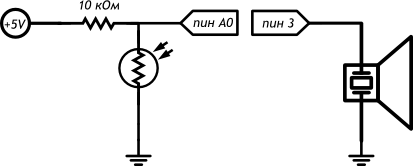 Рисунок 1 – Принципиальная схема терменвокса	Напишите скетч, который считывает уровень освещённости в виде значения от 0 до 1023.	Рассчитайте частоту звучания пищалки в герцах, используя функцию проекции (англ. map). Она отображает значение из одного диапазона на другой, строя пропорцию.Частоту от 3,5 до 4,5 кГц можно получить, отображая [0; 1023] на [3500; 4500].	Сгенерируйте звук на заданной высоте в течение 20 миллисекунд.1.2. Уберите из программы чтение датчика освещенности и пропищите азбукой Морзе позывной SOS: три точки, три тире, три точки (Проект 1.2).1.3. Измените код программы так, чтобы с падением освещенности звук становился ниже (например, падал от 5 кГц до 2,5 кГц). Измените код программы так, чтобы звук термовокса раздавался не непрерывно, а 10 раз в секунду с различимыми паузами (Проект 1.3).	Задача 2. Сервопривод2.1. Из набора имеющихся компонентов соберите схему, которая реализует плавный поворот сервопривода с 0 до 180 градусов и обратно (Проект 2.1).2.2. Подключите ультразвуковой дальномер и реализуйте связь между значениями с дальномера и положением сервопривода (Проект 2.2).2.3. Реализуйте отправку информации о ходе выполнения программы на монитор порта (Проект 2.2).2.4. Создайте простейшую сигнализацию с использованием динамика при приближении объекта.2.5. Подключите к схеме экран. Выведите информацию на него о ходе выполнения программы (Проект 2.2).Вариантная часть профессионального комплексного задания II уровняСпециальность 09.02.02. Компьютерные сетиЗадача 1. Конфигурирование сетевой инфраструктуры.ВНИМАНИЕ! Данное задание выполняется на оборудование Cisco. Схемы рассчитаны на 100 М/бит коммутаторы. При использовании гигабитных, обозначение портов меняется! Перед проверкой производится перезагрузка сетевых устройств. Обеспечьте работоспособность выполненной вами конфигурации.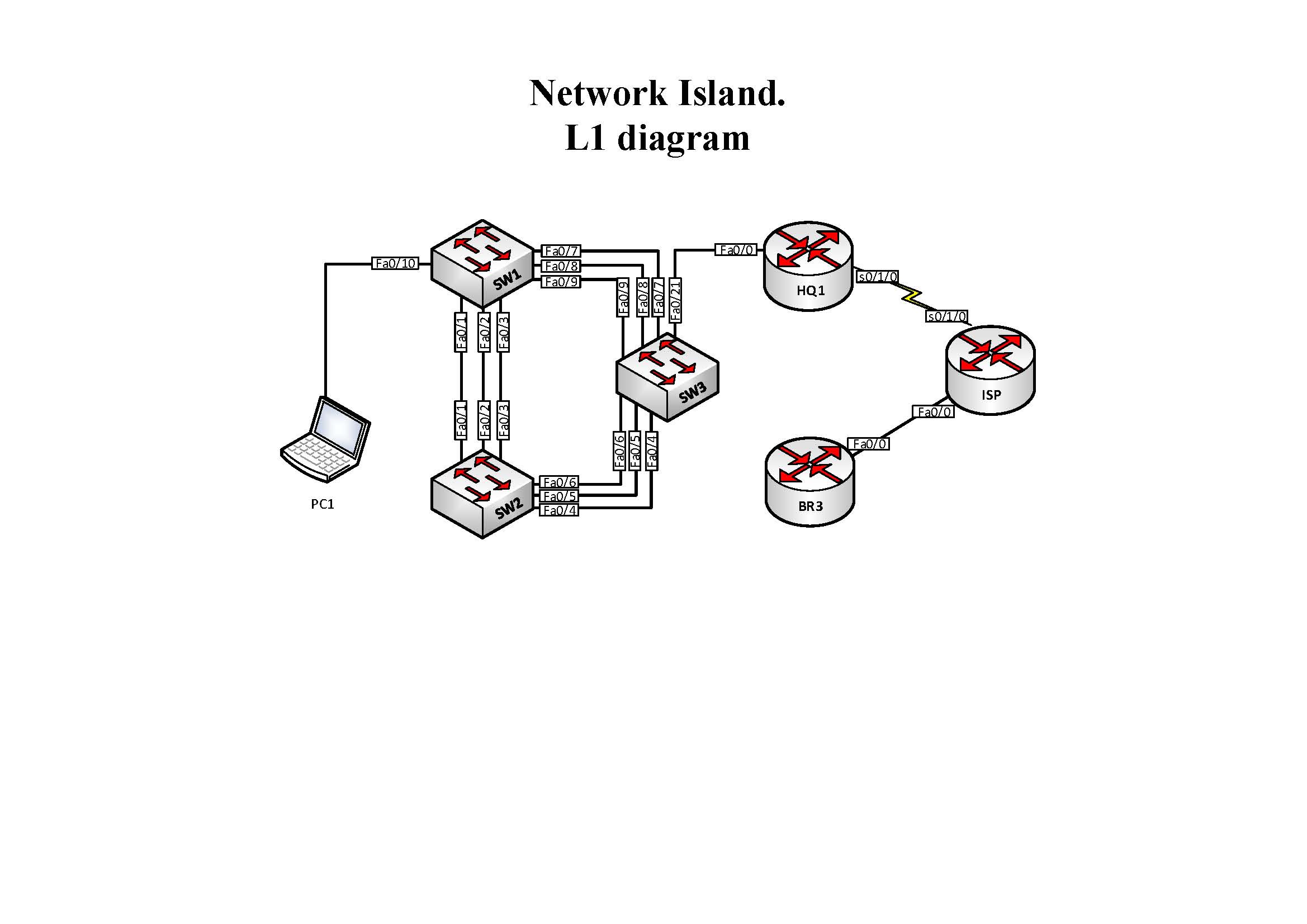 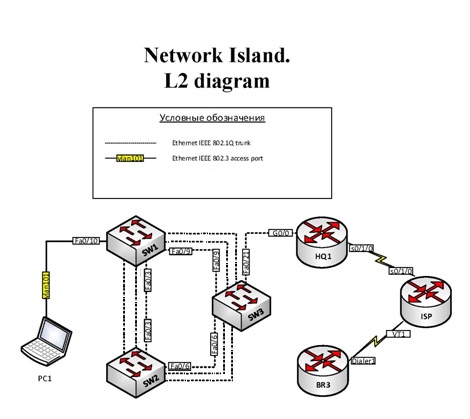 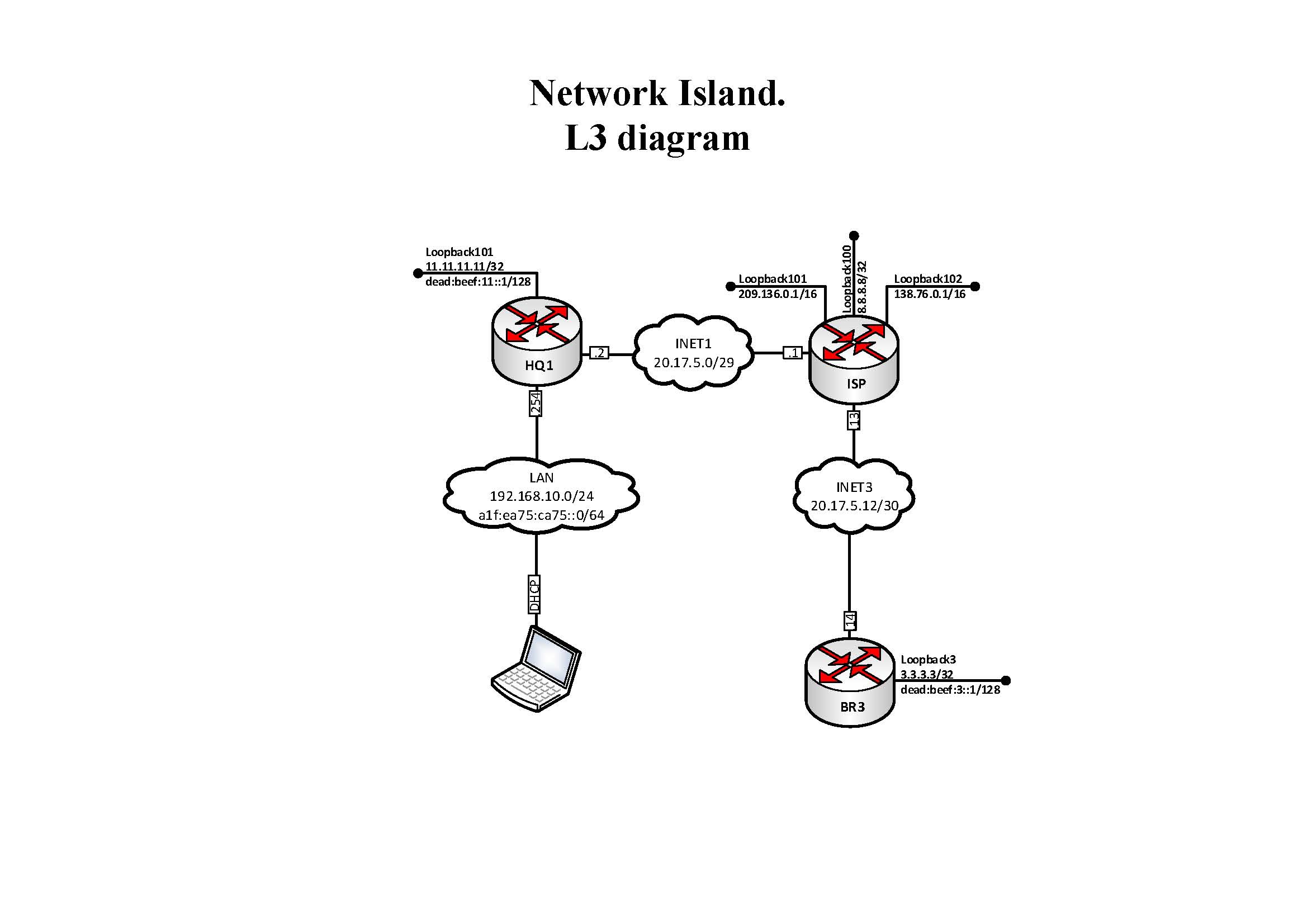 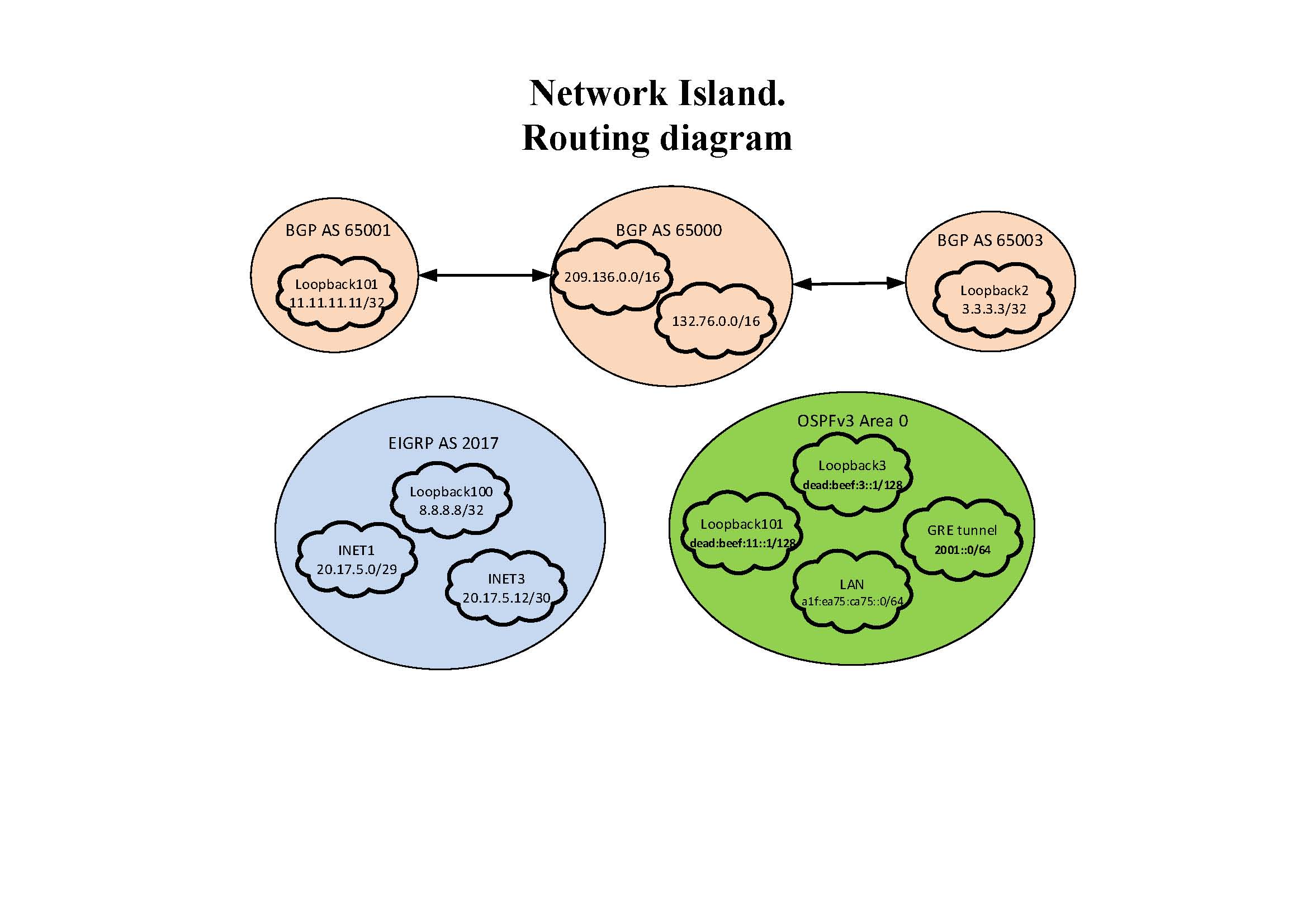 Базовая настройкаЗадайте имя ВСЕХ устройств в соответствии с топологиейНазначьте для ВСЕХ устройств доменное имя olimp2020.ruСоздайте на ВСЕХ устройствах пользователя olimp2020 с паролем ciscoПароль пользователя должен храниться в конфигурации в виде результата хэш-функции.Пользователь должен обладать максимальным уровнем привилегий.Для ВСЕХ устройств реализуйте модель AAA.Аутентификация на удаленной консоли должна производиться с использованием локальной базы данныхПосле успешной аутентификации при входе с удаленной консоли пользователь сразу должен попадать в режим с максимальным уровнем привилегий.Настройте необходимость аутентификации на локальной консоли. При успешной аутентификации на локальной консоли пользователь должен попадать в режим с минимальным уровнем привилегий.На BR3 при успешной аутентификации на локальной консоли пользователь должен попадать в режим с максимальным уровнем привилегийНа ВСЕХ устройствах установите пароль cisco на вход в привилегированный режим. Пароль должен храниться в конфигурации НЕ в виде результата хэш-функции. Настройте режим, при котором все пароли в конфигурации хранятся в зашифрованном виде.На ВСЕХ устройствах создайте виртуальные интерфейсы, подинтерфейсы и интерфейсы типа петля. Назначьте ip-адреса в соответствии с L3-диаграммой.Для коммутаторов SW1, SW2 и SW3 создайте виртуальные интерфейсы в ВЛВС 101.Назначьте им ip-адреса .51, .52 и .53 из подсети LAN соответственно. Используйте автоматическую генерацию IPv6 адресов в сети LAN на интерфейсе маршрутизатора HQ1 Все устройства должны быть доступны для управления по протоколу SSH версии 2.На маршрутизаторе HQ1 установите правильное локальное времяНастройка коммутацииНа ВСЕХ коммутаторах создайте ВЛВС: под номером 101, назначьте имя LAN для этой подсети.На коммутаторах SW1, SW2 и SW3 выполните настройку протокола динамического согласования параметров магистральных соединений (DTP). На коммутаторе SW3 переведите порты в Fa0/4-9 в режим, при котором коммутатор на данных портах будет инициировать согласование параметров магистрального соединения.Переведите порты Fa0/7-9 на SW1 и Fa0/4-6 на SW2 в режим, при котором каждый коммутатор ожидает начала согласования параметров от соседа, но сам не инициирует согласование.Переведите порты Fa0/1-3 на SW1 и SW2 в режим передачи трафика по протоколу IEEE 802.1q. Явно отключите динамическое согласование магистральных соединений.Задача 2. Конфигурирование сетевой инфраструктуры с ОС семейства Windows.Необходимо настроить сетевую инфраструктуру нового офиса, назовем его «Офис NewO». В качестве операционной системы был выбран WindowsServer 2016. Для экономии ресурсов придется некоторые сервера использовать без графического интерфейса.На всех серверах Windows логин локального администратора: Администратор, пароль: Olimp2020.ВНИМАНИЕ! Запрещено изменять параметры сетевого подключения у виртуальных машин! 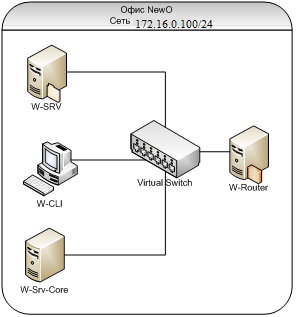 Рисунок 5.2. Топология сетиНастройка сети Офиса NewO.Проверить имена серверов и рабочей станции. В случае необходимости переименовать компьютеры в соответствии с диаграммой виртуальной сети (Рисунок 5.2).Настроить сетевые параметры для серверов W-SRV, W-SRV-Core в соответствии с таблицей 5.2. Компьютер W-CLI должен получать адрес по протоколу DHCP.Сервер W-SRV. Базовая настройкапереименуйте компьютер в DC-M;задайте настройки сети в соответствии с таблицей 5.2;Active Directoryсделайте сервер основным контроллером домена Khabarovsk.ru;DHCPнастройте протокол DHCP для автоконфигурации клиентов;диапазон выдаваемых адресов: 172.16.0.100-200/24;настройте дополнительные свойства области (адреса DNS-сервера и основного шлюза).DNSнастройте необходимые зоны прямого и обратного просмотра, создайте вручную все необходимые записи типа A и PTR для серверов домена и необходимых web-сервисов.Элементы доменной инфраструктурысоздайте подразделения: Experts, Competitors, Managers, Visitors, IT;в соответствующих подразделениях создайте доменные группы: Experts, Competitors, Managers, Visitors, IT;Внимание! Указанные выше подразделения и группы должны быть созданы в домене обязательно. Если Вы считаете, что для выполнения задания необходимы дополнительные элементы доменной инфраструктуры, Вы можете создать их.создайте в каждой группе по два пользователя с паролем P@ssw0rd1;для каждого пользователя создайте автоматически подключаемую в качестве диска U:\ домашнюю папку по адресу W-CLI→d:\shares\users.Настройка W-SRV-Core. Сделать сервер дополнительным контроллером домена newo.local.Настроить протокол DHCP для автоконфигурации клиентов. Настроить функцию отработки отказа DHCP. Сервер-партнер W-SRV.Сделать сервер дополнительным DNS-сервером в домене Khabarovsk.ru. Загрузить cW-SRV все зоны прямого и обратного просмотра.Настройка W-Router. Настроить маршрутизацию между двумя сетями офисовNewO и OldO с помощью службы RRAS.Таблица 5.2. Соответствие символьных имен IP-адресамЗадача 3. Конфигурирование сетевой инфраструктуры с ОС семейства LinuxВНИМАНИЕ! Запрещено изменять параметры сетевого подключения у виртуальных машин! 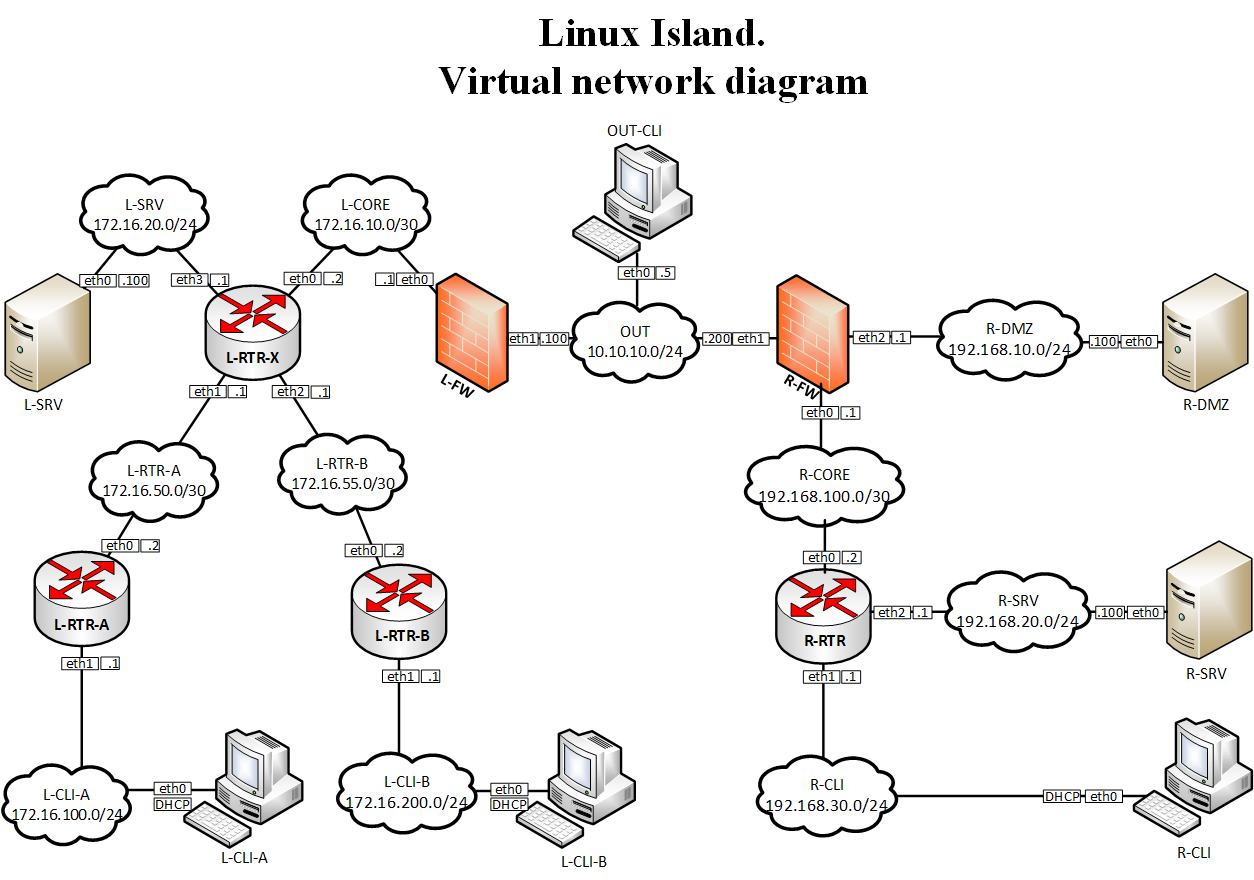 Рисунок 5.3. Топология сетиБазовая конфигурацияУстановите имена компьютеров в соответствии со схемойНастройте IP-адресацию в соответствии со схемойАвтоматизируйте удаленный доступ на хосте OUT-CLI с использованием bash-скриптов:Скрипт «connect_left» должен устанавливать VPN соединение до организации Left (Задание раздела «Маршрутизация и удаленный доступ»).После успешного подключения к организации через VPN, OUT-CLI должен разрешать имена, используя DNS-сервер организации LeftВсе скрипты должны находиться в /opt/vpnАвтоматизируйте доступ к сетевым хранилищам на клиентских рабочих станциях:Скрипт «mount_share» должен осуществлять монтирование сетевого хранилища.Скрипт должен находиться в /opt/scripts.Сетевые службыНастройте сервис автоматической конфигурации хостов на L-RTR-A в соответствии с требованиями:Машинам L-CLI-A, L-CLI-B должны быть присвоены: IP адреса из диапазона .50 - .150 соответствующей сетиДоменное имя соответствующей организацииШлюз по умолчанию соответствующей сетиDNS сервер соответствующей организацииDNS записи должны динамически добавляться и удаляться при выдаче адресов средствами DHCP. Настройте службу DNS для сети Left на сервере L-SRV:Имя зоны olimp.leftФайлы зон должны находиться в каталоге /var/olimp/Все компьютеры сети Left должны автоматически разрешать имена в соответствие с таблицей 5.3Хранение данныхНа L-SRV создайте каталог /opt/samba/. Организуйте общий доступ к каталогу с помощью Samba:Разделяемый ресурс должен называться “Share”Пользователи, аутентифицированные как smbuser:smbpass , должны получать доступ на чтение и записьВсе файлы, создаваемые в директории, должны получать права «0700» Разрешите гостевой доступ с правами только для чтения.Настройте клиентские машины организацииКлиенты должны иметь доступ к разделяемым ресурсам своей организацииСкрипт «mount_share» должен использоваться для подключения разделяемого ресурса в каталог /opt/shareРазверните TFTP сервер на L-SRV.Используйте /opt/tftp-share в качестве корневого каталогаВсе хосты организации “Left” должны иметь доступ на чтение и записьТаблица 5.3 Соответствие символьных имен IP-адресам#####а) Ширина ячейки не позволяет отобразить весь результат #ЗНАЧ!б) Возникает при делении на нуль#ДЕЛ/0в) Ошибка в имени функции или ссылке на ячейку #ИМЯг) Введён недопустимый тип значения#ЧИСЛОд) Введены недопустимые аргументы функции<a>переход на новую строку<b> курсив<br>маркированный список<ul>гиперссылка<i>полужирный текстИсполняемые программыhtm, htmlТекстовые файлыbas, pas, cppГрафические файлыbmp, gif, jpg, png, pdsWeb-страницыexe, comЗвуковые файлыavi, mpegВидеофайлыwav, mp3, midi, kar, oggКод (текст) программы на языках программированияtxt, rtf, docрежим таблицыввод таблицы из другой базы данных конструктор в этом режиме составляется список имен полей и задаются свойства каждого поля мастер таблиц создание таблицы посредством ввода имен полей в ее заголовок импорт таблиц создание таблицы с использованием связи с таблицей из другой базы данныхсвязь с таблицамииспользование при создании таблицы помощника, предлагающего выбирать поля из списка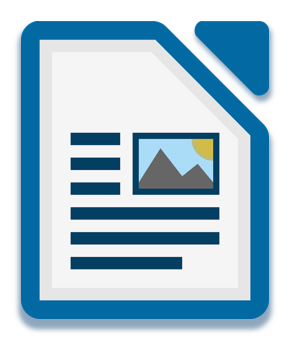 А) OpenOffice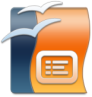 Б) Prezi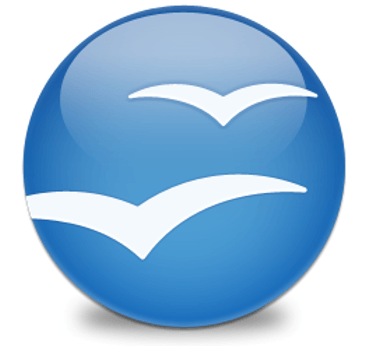 В) LibreOffice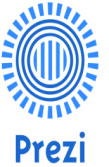 Г) OpenOfficce ImpressЛинейнаяFOR…TO…NEXT…ВетвлениеNPUT, PRINT, ENDПовторениеIF…THEN…ELSE…Условный блокВвод данных или вывод результатаРасчетный блокСистема счисленияНепозиционная, положительная суммарная целочисленная система счисления с основанием равным 1 Десятичная системаЗнаковая система, в которой числа записываются по определенным правила с помощью символов некоторогоЕдиничная системаПозиционная система счисления с основанием 10, в которой для записи чисел используются цифры 0,1,2,3,4,5,6,7,8РеляционнаяОдин тип объекта является главным все нижележащие – подчиненными ИерархическаяМодель данных строится по принципу взаимосвязанных таблицСетеваяЛюбой тип данных одновременно может быть главным и подчиненнымВсемирная паутина WWWСистема передачи электронной информации позволяющая каждому пользователю сети получить доступ Телеконференция UseNetСистема пересылки корреспонденции между пользователями в сетиЭлектронная почта e-mailСистема обмена информацией между множеством пользователейПередача файлов FTPИнформационная система основными компонентами которой являются гипертекстовые документы<B>и</B>Теги для выделения текста (слов, букв курсивным шрифтом, типа Italic<OL>и</OL>Теги, показывающие начало и конец маркированного списка<UL>и</UL>Теги, показывающие начало и конец нумерованного списка<I>и</I>Теги для выделения текста (слов, букв) жирным шрифтомАнализ объекта моделирования и выделение всех его известных свойствПостановка цели моделированияФормализацияВыбор формы представления моделиАнализ выделенных свойств с точки зрения цели моделирования и определение того, какие из них можно считать существеннымиАнализ адекватности полученной модели объекту и цели моделированияАнализ полученной модели на противоречивостьМатематическая формализацияСоставление программы на языке программированияПостроение алгоритмаОтладка и тестирование программыПоставка задачиАнализ полученных результатов“электрическая” технология“ручная” технология“механическая” технология“компьютерная” технология“электронная” технологияА.64Б3.13В3.133Г20А/БComВ.eduГ://Д.netЕHtmЖftpA.netБftpВ://ГhttpД/Е.orgЖtxtПереработка прототипа с учетом полученных замечаний и предложений (Изучение прототипа заказчиком и конечным пользователемПолучение обратной связи о необходимых изменениях и дополненияхОпределение начальных требованийРазработка первого варианта прототипа, содержащего только пользовательский интерфейс программыХарактеристика объектов автоматизации Общие сведенияТребования к документированиюПорядок контроля и приемки системыФизический уровеньУровень представленияСеансовый уровеньПрикладной уровеньТранспортный уровеньСетевой уровеньКанальный уровеньинтернетприкладнойтранспортный уровень сетевого доступаRP -поставкаPA -поставкаPB -поставкаES -поставкаДиаграмма классовДиаграмма развертыванияДиаграмма прецедентовДиаграмма последовательности CopyКопирование файлов или группы файловRenПереименование файлов или папокRd Удаление  папкиdelУдаление файлаLnkЯрлык HlpФайл справкиExeИсполняемы файлsysСистемный файлWindows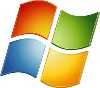 Linux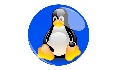 MacOS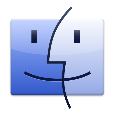 Android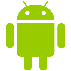 Стандартные программы Paint, WordPad, КалькуляторТекстовые редакторыБлокнот, WordPad, MSWordГрафические редакторыPaint, Photoshop, CorelDrawМатематические пакетыMathCad, Maxima, MatLabОднопользовательскиеDOS, UNIXМногопользовательские Windows, LinuxОднозадачныеDOS, UNIXМногозадачные Windows, LinuxКоманды для работы с файламиCopy, ren, delКоманды для работы с папкамиMd, cd, rdКоманды для работы с дискамиFormat, diskcopyСетевые командыIpconfig, ping, routeТаблица оборудованияСодержит информацию обо всех устройствах вычислительной системыТаблица виртуальных устройствПомогает установить связи между логическими и реальными устройствамиТаблица прерыванийПомогает организовать обратные связи между центральным процессором и устройством ввода-выводаКомандный интерфейсDOS, UNIXТекстовый  интерфейсNorton CommanderГрафический интерфейсWindowsARJ AДобавление файлов в архивARJ DУдаление файлов из архиваARJ YКопирование архива с новыми параметрамиARJ XИзвлечение файлов из архиваCopy con 1.txtСоздание в текущей папке файла 1.txt путем ввода строк с клавиатурыMd 123Создание папки 123 в текущей директорииCopy 1.txt+2.txt d:\new.txtОбъединение двух текстовых файлов из текущей папки и помещение объединенного файла под новым именем в корень диска dDel *.txtУдаление всех текстовых файлов из текущей папкиCOM – последовательный порт2Аналоговый видеовыходRJ-45PS/21 микрофонА) зеленый2 линейных входБ) розовый3 линейный выходВ) голубой4 центральный монитор или сабвуферГ) черный1 VGAА) В основном используется для подключения модемов2 USBБ) Использовался для подключения принтеров3 COMВ) Используется для подключения большинство периферийных устройств: модемы, принтеры, сканеры, флэшки и тд.4 LPTГ) Используется для подключения монитора1 D-Sub А) цифровой разъем в «чистом» виде — не поддерживает аналоговые сигналы2 DVI-I Б) 15-контактный, аналоговый, разъем VGA3 D-Sub; DVI-D В) разъем для передачи цифрового сигнала высокой четкости (HD)4 HDMIГ) цифровой разъем с поддержкой аналоговых сигналов, позволяющий подключить монитор через переходник на разъем1 DDRА) 288 контактов (DIMM), 256 контактов (SO-DIMM)2 DDR2Б) 240 контактов (DIMM), 204 контакта (SO-DIMM) и 214 контактов (микро DIMM)3 DDR3В) 240 контактов (DIMM), 200 контактов (SO-DIMM) и 214 контактов (микро DIMM)4 DDR4Г) 184 контакта (DIMM), 200 контактов (SO-DIMM) и 172 контакта (микро DIMM)1 JUMP, BRANCHА) логические2 AND, OR, XORБ) арифметические3 ADD,SUBВ) передачи данных4 STORE, LOADГ) управления1 аккумуляторА) хранят признаки результатов арифметических и логических операций 2 флаговые Б) используется для хранения промежуточных результатов арифметических и логических операций и инструкций ввода-вывода 3 общего назначения В) хранят индексы исходных и целевых элементов массива 4 индексные Г) хранят операнды арифметических и логических выражений, индексы и адреса 1 указательные А) хранят информацию, управляющую состоянием процессора, а также адреса системных таблиц2 сегментные Б) хранят адреса и селекторы сегментов памяти ода 3 управляющиеВ) хранят указатели на специальные области памяти (указатель текущей операции, указатель базы, указатель стека)4 сдвиговыеГ) с последовательным приёмом и выдачей информации1 EAX А) регистр данных2 EBX Б) счетчик3 ECXВ) база4 EDXГ) аккумулятор1 ESI А) указатель стека2 EDI Б) указатель базы3 EBPВ) индекс приемника4 ESPГ) индекс источникаКод работы1-21-32-32-53-44-65-65-76-87-8Продолжительность, дни897101151213414ИмяОперационная системаIP-адрес(а)W-SRVWindowsServer 2016172.16.0.100/24W-SRV-CoreWindowsServer 2016 Core172.16.0.101/24W-CLIWindows 10(DHCP)W-RouterWindowsServer 2016 CoreХостDNS-имяL-SRVsrv.olimp.left; olimp.left; L-RTR-Artr-a. olimp.leftL-RTR-Brtr-b. olimp.leftL-RTR-Xrtr-x. olimp.leftL-FWfw. olimp.left; tunnel. olimp.left